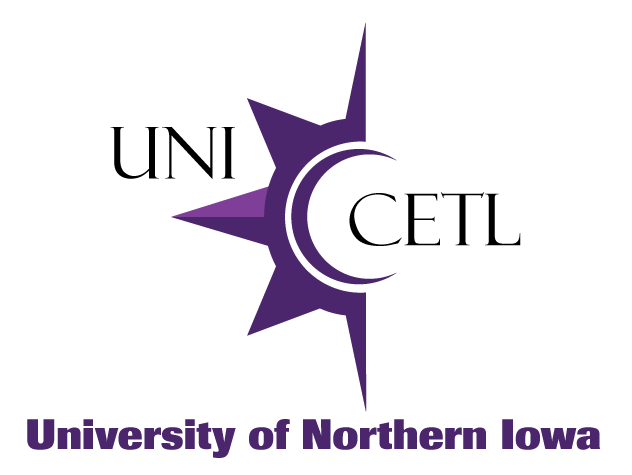 Purpose and Goals: In 2001, 9.7% of Iowa K-12 students were in the category of “minority”; in 2016-17, that number was 23.5%.1 (2017 Annual Report: Condition of Education, Iowa Department of Education).  Recognition of, and the need to plan for, this demographic change can be seen in UNI’s Strategic Plan and Academic Master Plan, which prioritize the expansion of effective practices that enhance diversity and inclusion at UNI, thereby helping us better serve our current and future students, who are living in an increasingly diverse and globalized world.Although many faculty already integrate diverse perspectives, materials, and pedagogical approaches into their courses, many of us also struggle to this, either because we teach in disciplines that don’t seem to lend themselves readily to this approach and/or we lack the training we need to do this effectively.  We will bring together 10-15 colleagues from the arts, business, humanities, education, social sciences, and physical sciences who have a keen interest in diversifying both their course content and teaching strategies, but haven’t yet found ways to do this successfully.  We especially encourage faculty in disciplines where incorporating diversity is perceived to be particularly difficult to apply.  During this workshop we will:identify the ways in which who we are and the assumptions we make influence student learning;examine strategies for infusing more diverse materials and assignments into existing courses; gain students’ perspectives on what makes an inclusive classroom, and explore classroom approaches that support inclusionlearn with each other in a relaxed and collegial atmosphere.This workshop is being offered in partnership with the CME, which is bringing the “Humanize My Hoodie” Project to UNI.  Workshop participants will meet with Jason Sole and André Wright, the creators of the Humanize My Hoodie project on Tuesday, January 22.  Who should apply?: The Academy is open to all full-time faculty (tenured/tenure-track and instructors). Faculty who teach undergraduate and/or graduate courses are welcome to apply. To apply to the workshop, please complete the application (found below), and submit the syllabus of the course you would like to work on during the workshop.  By applying to the Expanding Your Curriculum Workshop, you commit to attending and participating fully.  There will also be pre-workshop preparation/readings.Dates:  Monday, January 21, 2019 (MLK Day), 9:00-4:00 (lunch included); a 90 minute “Humanize my Hoodie” exhibit workshop with Jason Sole and André Wright, 4:00-5:30 pm, Tuesday, January 22, 2019.one day in May 2019, TBA.Participation Stipend: $1000 ($500 upon completion of Spring 2019 workshops and $500 upon completion of teaching the newly designed course and submission of a follow-up reflection, due in December 2019 or May 2020.)Submission: Email your completed application to Susan Hill (susan.hill@uni.edu) by January 14, 2019.Contact Information:Name: UNI Email: Department: College: What are your areas of academic expertise?  What courses do you teach?What course are you focusing on during the workshop? In what semester will you next teach this course? What aspects of diversity are you interested in incorporating into your course?  If you have thought about incorporating issues of diversity into your course, but haven’t been able to figure out how to do it, what has been particularly frustrating about your attempts? Is there anything else you’d like to make the facilitators aware of? Agreement and SignatureBy submitting this application, I agree to attend all meetings of the Expanding Your Curriculum workshop and participate fully.Your department head’s signature confirms that your course will be taught in the semester indicated above.Date: Name (printed): Signature: _____________________________________________Department Head Name (printed): Department Head Signature: _________________________________________________Please attach your syllabus if you working with an existing course!